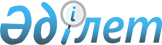 Мәслихаттың 2018 жылғы 15 наурыздағы № 187 "Әулиекөл аудандық мәслихатының аппараты" мемлекеттік мекемесінің "Б" корпусы мемлекеттік әкімшілік қызметшілерінің қызметін бағалау әдістемесін бекіту туралы" шешімінің күші жойылуы туралыҚостанай облысы Әулиекөл ауданы мәслихатының 2023 жылғы 26 сәуірдегі № 34 шешімі. Қостанай облысының Әділет департаментінде 2023 жылғы 28 сәуірде № 9984 болып тіркелді
      "Құқықтық актілер туралы" 2016 жылғы 6 сәуірдегі Қазақстан Республикасы Заңының 27-бабы 2 - тармағына сәйкес Әулиекөл аудандық мәслихаты ШЕШТІ:
      1. Мәслихаттың "Әулиекөл аудандық мәслихатының аппараты" мемлекеттік мекемесінің "Б" корпусы мемлекеттік әкімшілік қызметшілерінің қызметін бағалау әдістемесін бекіту туралы" 2018 жылғы 15 наурыздағы № 187 (Нормативтік құқықтық актілерді мемлекеттік тіркеу тізілімінде № 7673 тіркелген) шешімінің күші жойылды деп танылсын.
      2. Осы шешім оның алғашқы ресми жарияланған күнінен кейін күнтізбелік он күн өткен соң қолданысқа енгізіледі.
					© 2012. Қазақстан Республикасы Әділет министрлігінің «Қазақстан Республикасының Заңнама және құқықтық ақпарат институты» ШЖҚ РМК
				
      Аудандық мәслихаттың төреғасы 

Д. Койшибаев
